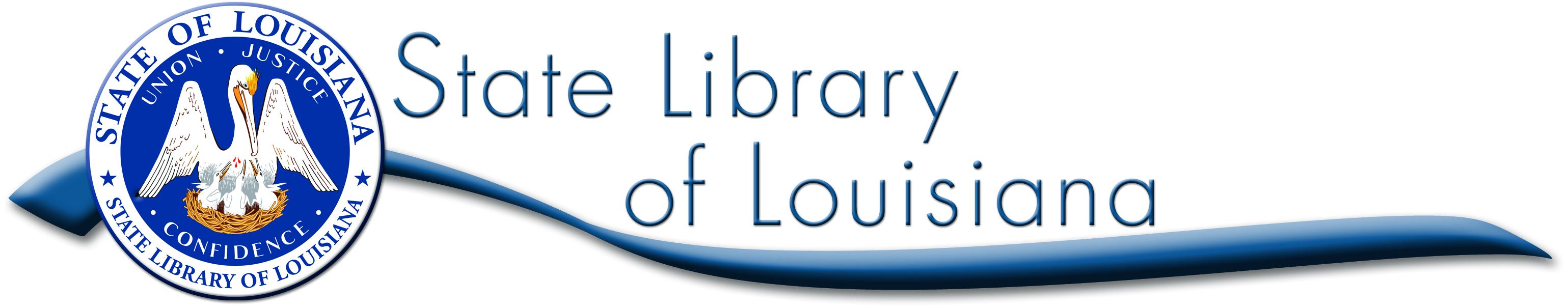 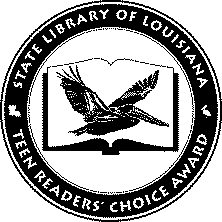 Suggestions for Promoting the 2016Louisiana Teen Readers’ Choice Program PROGRAM DETAILSFor students in grades 9-12Total of 10 books on the annual listStudents need to read or listen to 2 or more titles on the list and vote for their favorite.Students may vote: at school with a ballot box, at school on real voting machines, or individually online.Additional resources online include book study guides with discussion questions, booktalks, PowerPoint presentations, author information and book-trailers .Visit the Official Website: www.state.lib.la.us/ltrc .SPRING 2015Purchase the 10 titles on the 2016 LTRC Title List.Students read the 2016 titles during 2015.Many are available in paperback now.Ask your PTA or another organization to help purchase multiple copies of the LTRC books, consider having a small fund raiser or ask for donated copies.Booktalk the titles when the students visit your library.Show the website and book-trailers to the students.Talk with your administration and teachers about putting the LTRC titles on the required or suggested Summer Reading Lists.Create special assignments with these titles for students who want to earn extra credit over the summer. Invite your local public librarians to visit your school in the spring to: Booktalk the LTRC books and help generate excitement about the program.Talk about the services, programs, and items they have at the public library of interest to your high school students.Help get students excited about Summer and the upcoming Summer Reading Program.FALL 2015Order your free LTRC materials from the State Library and put out  the posters and bookmarksBe sure to order enough posters for each English teacher’s room and enough bookmarks for each student to have one.Contact the Secretary of State’s Office to reserve real voting machines for your school and hold an election in your library. Contact Naomi Clarke Phone (225) 362-5226; Fax (225) 932-5397 (Voter Outreach Division outreach@sos.louisiana.gov)Show your students the PowerPoint and book trailers, and ask students to write down the titles that interest them.Order the titles on next year’s LTRC list.The 2017 titles are available on the State Library of Louisiana’s website in August 2015.Invite your local public librarians to visit your school in the fall to: Booktalk the LTRC books and help generate excitement about the program.Talk about the services, databases, programs, and items they have at the public library of interest to your high school students.Generate Excitement at your school about LTRC:Talk about it at fall staff meetings or Open House – the brochures are perfect for this Download and print additional copies of the brochures from the website. Encourage your teachers to participate by reading LTRC books in class for a few minutes each day.Read books or excerpts of longer books during class visits to the library.Give every student a bookmark. Teen Choice Book Activity IdeasHave a “book of the week” for each week to remind students to be reading and announce it on the PA system each week.Offer small prizes or incentives for teens that participate and meet the goal of reading at least two books (pens, pencils, fancy erasers, candy, etc.).If you have a school library club or book discussion group at your library, encourage those students to participate in the program by reading two of the titles.Ask students to write reviews for the student newspaper, newsletter, or website. Ask students to promote the program and book talk titles over the morning announcements.If your school has a newsletter be sure to mention your school’s participation in the LTRC program.Include information about LTRC on your library web site and link to the State Library’s web site.See if any of the authors will do free Skype visits for book clubs or classes.Have an art contest where students create an original piece of artwork inspired by a LTRC book they have read.Have a Read-In after school.  Students must have a permission slip to stay after school.  Each student must bring his/her LTRC book to the Read-In.  Students read for 45 minutes – 1 hour.  Light snacks could be provided.Use a digital video recorder like a Flip camera to make book-talk videos or fan book trailer and load them on the school library webpage or YouTube, consider making this a class project or mini competition.Have students create Animoto video slide shows for LTRC books, you can loop them on the school library computers.Closer to Election Day have the students create posters and fliers to campaign for their favorites.Have a voting party for students who read two or more book - they can vote, enjoy snacks, and get a break from class.Once your students vote, let them know which books won for their school and be ready to compare those results with the LTRC winners for the state, this is great for generating discussion. Incorporating Writing ExercisesCreate a display with short reviews by the students.Have each student start a LTRC journal or Blog for the student to write notes about each book that he/she reads. The students can refer to their notes before they vote. Have students give booktalks or make a book report on their title and present it to the class, this could be a group project.Tracking Reading: Make a display of the books and keep track of how many students have read them. Students can put something with their name beside the books they have read.Don’t forget to make a ballot box if you are not able to get a voting machine.The ideas are endless, just be creative and use what works for your particular situation!Questions or CommentsAngela Germany, Children and Teen Services Consultantagermany@slol.lib.la.us 